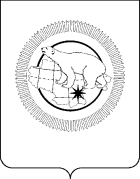 ПРИКАЗВ соответствии с Постановлением Правительства Российской Федерации от 29 мая 2023 года № 865 «О внесении изменения в пункт 2 постановления Правительства Российской Федерации от 16 марта 2022 года № 376, а также в целях уточнения отдельных положений нормативных правовых актов Чукотского автономного округа, ПРИКАЗЫВАЮ:1. Внести в Приказ Департамента социальной политики Чукотского автономного округа от 9 марта 2023 года № 181 «Об утверждении Административного регламента Департамента социальной политики Чукотского автономного округа по предоставлению государственной услуги «Организация профессионального обучения и дополнительного профессионального образования безработных граждан, включая обучение в другой местности» (официальный интернет-портал правовой информации (www.pravo.gov.ru), 10.03.2023, № 8701202303100001) следующие изменения:пункт 1.2 раздела 1 «Общие положения» Административного регламента Департамента социальной политики Чукотского автономного округа по предоставлению государственной услуги «Организация профессионального обучения и дополнительного профессионального образования безработных граждан, включая обучение в другой местности» дополнить абзацами восьмым, девятым следующего содержания:«граждане Российской Федерации, зарегистрированные по месту жительства на территориях Донецкой Народной Республики, Луганской Народной Республики, Запорожской области или Херсонской области и обратившиеся в органы службы занятости по месту своего пребывания;граждане, имевшие до 30 сентября 2022 года гражданство Донецкой Народной Республики или Луганской Народной Республики, граждане Украины и лица без гражданства, зарегистрированные по месту жительства на территориях Донецкой Народной Республики, Луганской Народной Республики, Запорожской области или Херсонской области и обратившиеся в органы службы занятости по месту своего пребывания.».2. Внести в Приказ Департамента социальной политики Чукотского автономного округа от 9 марта 2023 года № 182 «Об утверждении Административного регламента Департамента социальной политики Чукотского автономного округа по предоставлению государственной услуги «Психологическая поддержка безработных граждан» (официальный интернет-портал правовой информации (www.pravo.gov.ru), 10.03.2023, № 8701202303100002) следующие изменения:в Административном регламенте Департамента социальной политики Чукотского автономного округа по предоставлению государственной услуги «Психологическая поддержка безработных граждан»:пункт 1.2 раздела 1 «Общие положения» дополнить абзацами восьмым, девятым следующего содержания:«граждане Российской Федерации, зарегистрированные по месту жительства на территориях Донецкой Народной Республики, Луганской Народной Республики, Запорожской области или Херсонской области и обратившиеся в органы службы занятости по месту своего пребывания;граждане, имевшие до 30 сентября 2022 года гражданство Донецкой Народной Республики или Луганской Народной Республики, граждане Украины и лица без гражданства, зарегистрированные по месту жительства на территориях Донецкой Народной Республики, Луганской Народной Республики, Запорожской области или Херсонской области и обратившиеся в органы службы занятости по месту своего пребывания.»;в подразделе 2.14 «Иные требования к предоставлению государственной услуги, в том числе учитывающие особенности предоставления государственных и муниципальных услуг в многофункциональных центрах и особенности предоставления государственных и муниципальных услуг в электронной форме» раздела 2 «Стандарт предоставления государственной услуги»:в пункте 2.14.3 слова «2.14.3. В случае» заменить словами «2.14.2. В случае»;в пункте 2.14.4 слова «2.14.4. Гражданам» заменить словами «2.14.3. Гражданам»;в абзаце первом пункта 2.14.5 слова «2.14.5. При» заменить словами «2.14.4. При»;в пункте 2.14.6 слова»2.14.6. Для» заменить словами «2.14.5. Для»;в подразделе 3.6 «Реализация сервисов (мероприятий) по психологической поддержке гражданина в соответствии с планом реализации сервисов (мероприятий)» раздела 3 «Состав, последовательность и сроки выполнения административных процедур»:в пункте 3.6.7 слова «3.6.7. В случае» заменить словами «3.6.6. В случае»;в пункте 3.6.8 слова «3.6.8. Критерием» заменить словами «3.6.7. Критерием»;в абзаце первом пункта 3.6.9 слова «3.6.9. Результатом» заменить словами «3.6.8. Результатом»;в абзаце первом пункта 3.6.10 слова «3.6.10. Фиксация» заменить словами «3.6.9. Фиксация»;в пункте 3.6.11 слова «3.6.11. Максимально» заменить словами «3.6.10. Максимально»;в пункте 3.6.12 слова «3.6.12. Должностным» заменить словами «3.6.11. Должностным».3. Внести в Приказ Департамента социальной политики Чукотского автономного округа от 9 марта 2023 года № 183 «Об утверждении Административного регламента Департамента социальной политики Чукотского автономного округа по предоставлению государственной услуги «Социальная адаптация безработных граждан на рынке труда» (официальный интернет-портал правовой информации (www.pravo.gov.ru), 10.03.2023, № 8701202303100003) следующие изменения:в Административном регламенте Департамента социальной политики Чукотского автономного округа по предоставлению государственной услуги «Социальная адаптация безработных граждан на рынке труда»:пункт 1.2 раздела 1 «Общие положения» дополнить абзацами восьмым, девятым следующего содержания:«граждане Российской Федерации, зарегистрированные по месту жительства на территориях Донецкой Народной Республики, Луганской Народной Республики, Запорожской области или Херсонской области и обратившиеся в органы службы занятости по месту своего пребывания;граждане, имевшие до 30 сентября 2022 года гражданство Донецкой Народной Республики или Луганской Народной Республики, граждане Украины и лица без гражданства, зарегистрированные по месту жительства на территориях Донецкой Народной Республики, Луганской Народной Республики, Запорожской области или Херсонской области и обратившиеся в органы службы занятости по месту своего пребывания.»;в подразделе 2.14 «Иные требования к предоставлению государственной услуги, в том числе учитывающие особенности предоставления государственных и муниципальных услуг в многофункциональных центрах и особенности предоставления государственных и муниципальных услуг в электронной форме» раздела 2 «Стандарт предоставления государственной услуги»:в пункте 2.14.3 слова «2.14.3. В случае» заменить словами «2.14.2. В случае»;в пункте 2.14.4 слова «2.14.4. Гражданам» заменить словами «2.14.3. Гражданам»;в абзаце первом пункта 2.14.5 слова «2.14.5. При» заменить словами «2.14.4. При»;в пункте 2.14.6 слова»2.14.6. Для» заменить словами «2.14.5. Для».4. Контроль за исполнением настоящего приказа оставляю за собой.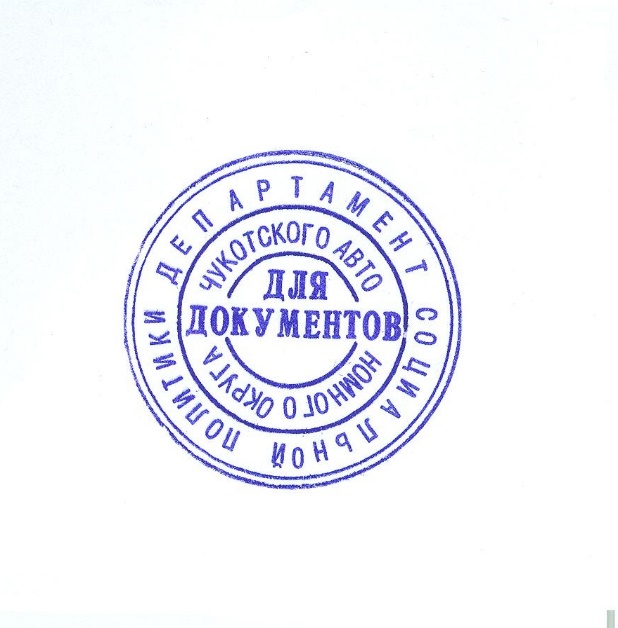 И.о. начальника Департамента                                                                    С.М. ШарафутдиноваДЕПАРТАМЕНТ СОЦИАЛЬНОЙ ПОЛИТИКИ ЧУКОТСКОГО АВТОНОМНОГО ОКРУГАот7 июля 2023 года№746г. АнадырьО внесении изменений в некоторые приказы Департамента социальной политики Чукотского автономного округа